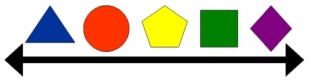 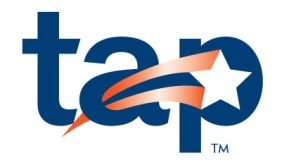                            TAP Leadership Team                                                                                    MEETING AGENDA  DATE    7/28/14                                    7/28/14                                    7/28/14                                    7/28/14                                MAJOR TOPIC   (circle as applicable) Data         IGPs          Clusters     EvaluationMAJOR TOPIC   (circle as applicable) Data         IGPs          Clusters     EvaluationMAJOR TOPIC   (circle as applicable) Data         IGPs          Clusters     EvaluationMAJOR TOPIC   (circle as applicable) Data         IGPs          Clusters     EvaluationMAJOR TOPIC   (circle as applicable) Data         IGPs          Clusters     EvaluationFacilitator:Time Keeper:Recorder:Ms. Dove, Mr. GaitanMs. HutchinsonMs. BarcelonaMs. Dove, Mr. GaitanMs. HutchinsonMs. BarcelonaMs. Dove, Mr. GaitanMs. HutchinsonMs. BarcelonaMs. Dove, Mr. GaitanMs. HutchinsonMs. BarcelonaMs. Dove, Mr. GaitanMs. HutchinsonMs. BarcelonaMs. Dove, Mr. GaitanMs. HutchinsonMs. BarcelonaMs. Dove, Mr. GaitanMs. HutchinsonMs. BarcelonaMs. Dove, Mr. GaitanMs. HutchinsonMs. BarcelonaMs. Dove, Mr. GaitanMs. HutchinsonMs. BarcelonaATTENDEES SIGN-INATTENDEES SIGN-INATTENDEES SIGN-INATTENDEES SIGN-INATTENDEES SIGN-INATTENDEES SIGN-INATTENDEES SIGN-INATTENDEES SIGN-INATTENDEES SIGN-INATTENDEES SIGN-INNEED   To dig deeper into school-wide data and determine a skill for cycle 2.  To create a school goal based on our data. To create a pre-test for field testing.                                           To dig deeper into school-wide data and determine a skill for cycle 2.  To create a school goal based on our data. To create a pre-test for field testing.                                           To dig deeper into school-wide data and determine a skill for cycle 2.  To create a school goal based on our data. To create a pre-test for field testing.                                           To dig deeper into school-wide data and determine a skill for cycle 2.  To create a school goal based on our data. To create a pre-test for field testing.                                           To dig deeper into school-wide data and determine a skill for cycle 2.  To create a school goal based on our data. To create a pre-test for field testing.                                           To dig deeper into school-wide data and determine a skill for cycle 2.  To create a school goal based on our data. To create a pre-test for field testing.                                           To dig deeper into school-wide data and determine a skill for cycle 2.  To create a school goal based on our data. To create a pre-test for field testing.                                           To dig deeper into school-wide data and determine a skill for cycle 2.  To create a school goal based on our data. To create a pre-test for field testing.                                           To dig deeper into school-wide data and determine a skill for cycle 2.  To create a school goal based on our data. To create a pre-test for field testing.                                           DATA SOURCE (circle one)DATA SOURCE (circle one)DATA SOURCE (circle one)DATA SOURCE (circle one)DATA SOURCE (circle one)DATA SOURCE (circle one)DATA SOURCE (circle one)DATA SOURCE (circle one)DATA SOURCE (circle one)DATA SOURCE (circle one)Statewide AssessmentBenchmarkTestingClassroom AssessmentField TestingStudent Work in ClusterStudent Work in ClusterTeacher Evaluation(s)/CODETeacher Evaluation(s)/CODECluster DocumentationIGPsOther (specify)OUTCOMEIdentify needed skills for cycle 2 based on school-wide data. Create pre-tests for field testing. Identify needed skills for cycle 2 based on school-wide data. Create pre-tests for field testing. Identify needed skills for cycle 2 based on school-wide data. Create pre-tests for field testing. Identify needed skills for cycle 2 based on school-wide data. Create pre-tests for field testing. Identify needed skills for cycle 2 based on school-wide data. Create pre-tests for field testing. Identify needed skills for cycle 2 based on school-wide data. Create pre-tests for field testing. Identify needed skills for cycle 2 based on school-wide data. Create pre-tests for field testing. Identify needed skills for cycle 2 based on school-wide data. Create pre-tests for field testing. Identify needed skills for cycle 2 based on school-wide data. Create pre-tests for field testing. MEETING ACTIVITIES:  Learn           Develop  MEETING ACTIVITIES:  Learn           Develop  MEETING ACTIVITIES:  Learn           Develop  MEETING ACTIVITIES:  Learn           Develop  MEETING ACTIVITIES:  Learn           Develop  MEETING ACTIVITIES:  Learn           Develop  MEETING ACTIVITIES:  Learn           Develop  MATERIALS NEEDEDMATERIALS NEEDEDMATERIALS NEEDEDFinalize school goalDig deeper into foundational skils (K-2) and Informational Text (3-5)Determine needed skill for cycle 2Finalize school goalDig deeper into foundational skils (K-2) and Informational Text (3-5)Determine needed skill for cycle 2Finalize school goalDig deeper into foundational skils (K-2) and Informational Text (3-5)Determine needed skill for cycle 2Finalize school goalDig deeper into foundational skils (K-2) and Informational Text (3-5)Determine needed skill for cycle 2Finalize school goalDig deeper into foundational skils (K-2) and Informational Text (3-5)Determine needed skill for cycle 2Finalize school goalDig deeper into foundational skils (K-2) and Informational Text (3-5)Determine needed skill for cycle 2Finalize school goalDig deeper into foundational skils (K-2) and Informational Text (3-5)Determine needed skill for cycle 2EOG testing resultsCase 21 dataMAP dataEOG testing resultsCase 21 dataMAP dataEOG testing resultsCase 21 dataMAP dataFOLLOW-UP ACTIVITIES:  Apply         Evaluate FOLLOW-UP ACTIVITIES:  Apply         Evaluate FOLLOW-UP ACTIVITIES:  Apply         Evaluate FOLLOW-UP ACTIVITIES:  Apply         Evaluate FOLLOW-UP ACTIVITIES:  Apply         Evaluate FOLLOW-UP ACTIVITIES:  Apply         Evaluate FOLLOW-UP ACTIVITIES:  Apply         Evaluate PERSON(S) RESPONSIBLEPERSON(S) RESPONSIBLEPERSON(S) RESPONSIBLEDevelop a  pre-test for field testingDevelop a plan for administering pre-testsMaster teachers complete IGP optionsDevelop a  pre-test for field testingDevelop a plan for administering pre-testsMaster teachers complete IGP optionsDevelop a  pre-test for field testingDevelop a plan for administering pre-testsMaster teachers complete IGP optionsDevelop a  pre-test for field testingDevelop a plan for administering pre-testsMaster teachers complete IGP optionsDevelop a  pre-test for field testingDevelop a plan for administering pre-testsMaster teachers complete IGP optionsDevelop a  pre-test for field testingDevelop a plan for administering pre-testsMaster teachers complete IGP optionsDevelop a  pre-test for field testingDevelop a plan for administering pre-testsMaster teachers complete IGP optionsMaster TeachersMaster TeachersMaster Teachers